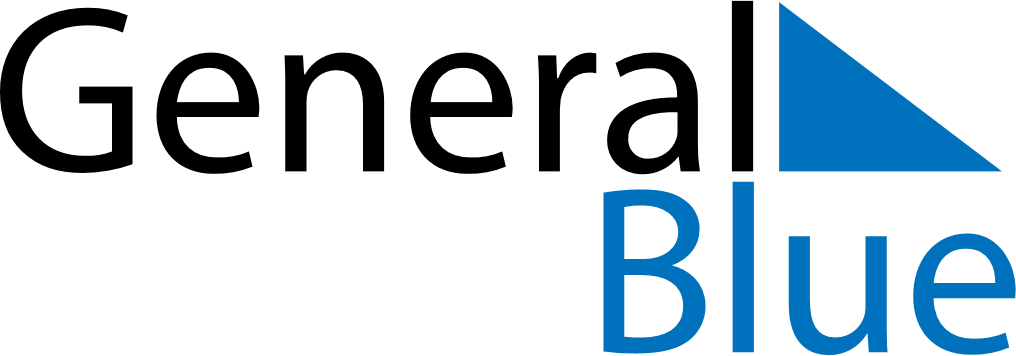 June 2020June 2020June 2020June 2020GreeceGreeceGreeceMondayTuesdayWednesdayThursdayFridaySaturdaySaturdaySunday12345667Pentecost89101112131314Whit Monday151617181920202122232425262727282930